–––PROJECT EXECUTION PLAN (PEP)ContentsIntroductionUniversity of Leeds Project Manager HandbookProject Objectives and PrioritiesOrganisation, Roles and Responsibilities4.1	Project Reporting Structure (General Example)4.2	The Project Team4.3	Key Contacts4.4	Complete Form of Appointment in agreed University of Leeds form:4.5	Agree Fee Schedule:4.6	Execute Appointment Documentation4.7	Execute and issue Professional Warranties:5.	Project Strategy5.1	Design5.1.1	Specialists Surveys and Reports5.1.2	FES3 – Prepare Design Brief5.1.3	OP2 – Develop Concept5.1.4	DP2 – Detailed Proposals5.1.5	TP1 – Produce Tender Documentation5.2	Consultation5.3	Procurement5.4	Construction5.5	Commissioning, Operation and Maintenance6.	Project Controls6.1	Change Control6.2	Programme6.3	Cost6.3.1	Cost Planning6.3.2	Cost Reporting6.3.3	Invoicing Procedure6.3.4	Risk Quality6.4.1	Definition of standardsSite Controls and InspectionDefects Rectification6.5	Organisation and Administration6.5.1	Project Filing SystemMeetingsProject Progress Reporting6.6	Health and SafetyIntroductionThe purpose of this document is to define all procedural matters relating to the design, procurement and construction of the project. This document should be read in conjunction with the University of Leeds Project Manager Handbook. The Project Execution Plan (PEP) is prepared by the Project Manager in consultation with the client and the Project team.  It describes the general procedures to be adopted by the client and the team for the project.The PEP is not a static document.  It should be regularly updated by each team member, although all revisions will be issued through the Project Manager to retain an element of control.The objectives of the PEP are to achieve the client’s requirements in terms of time, cost and quality via:Guiding the Project team members in the performance of their dutiesMonitoring and controlling project programme and deliveryMaintaining an adequate and timely flow of critical informationThe document is split into the following sections;The University of Leeds Project Manager HandbookProject objectives and prioritiesOrganisation, roles and responsibilitiesProject strategyProject controlsUniversity of Leeds Project Manager HandbookThe University undertakes a wide range of maintenance and new build projects and has developed a University of Leeds Project Manager Handbook for use on University construction projects. At each stage of the project the handbook should be referred to for guidance and support. Within the handbook is a series of processes which are supported by a range of procedures and templates. Each project also has a set of eight gateway reviews that must be signed off by the relevant parties before a project can proceed to the next stage. 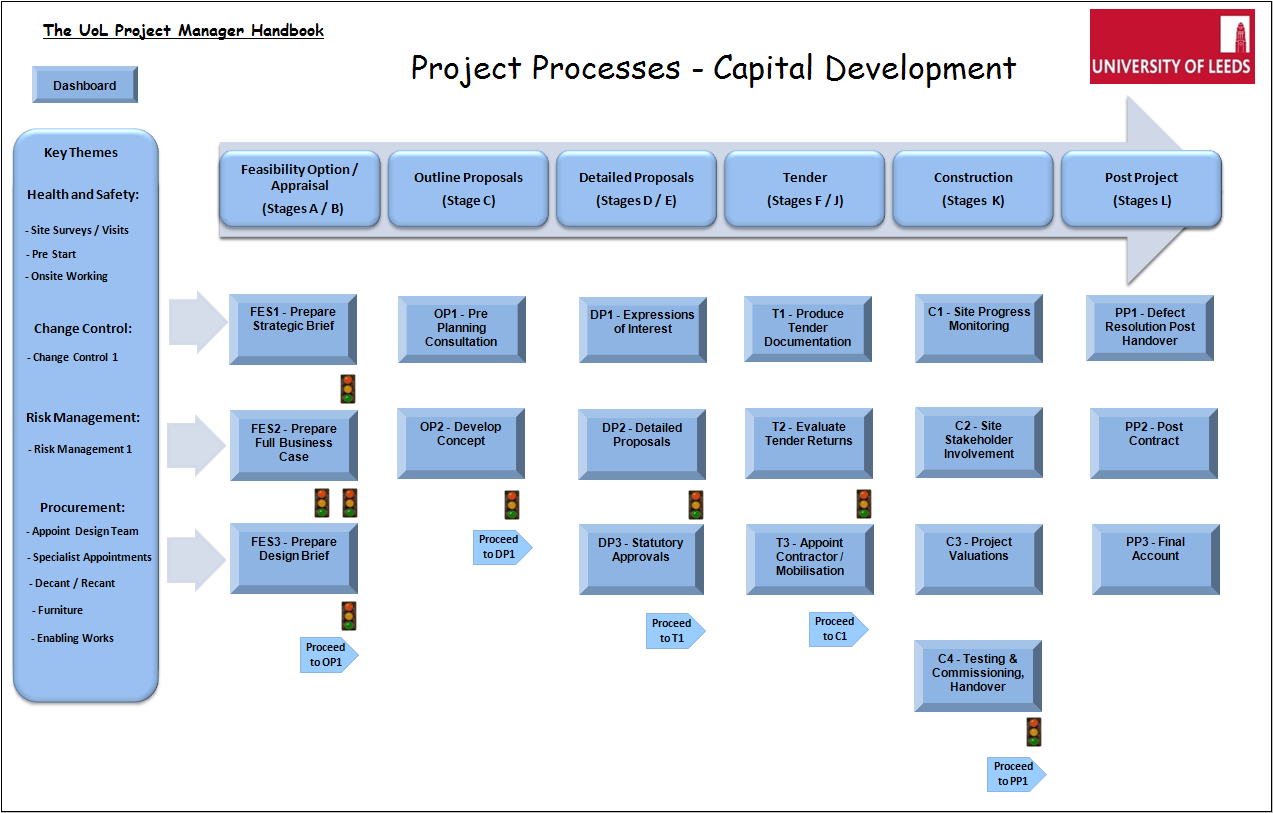 Project ProcessesThe processes have been developed to cover the tasks that are undertaken during each of the six project lifecycle stages:	Feasibility Option Appraisal (RIBA Stage A/B)Outline Proposals (RIBA Stages C)Detail Proposals (RIBA Stages D,E)Tender (RIBA Stages F,H)Construction (RIBA Stages J,K)Post Project (RIBA Stage L)3.	Project Objectives and PrioritiesClient’s brief and design criteriaSummary of project aimsSummary of location, general arrangements and any site constraints4	Organisation, Roles and Responsibilities4.1	Project Reporting Structure (General Example)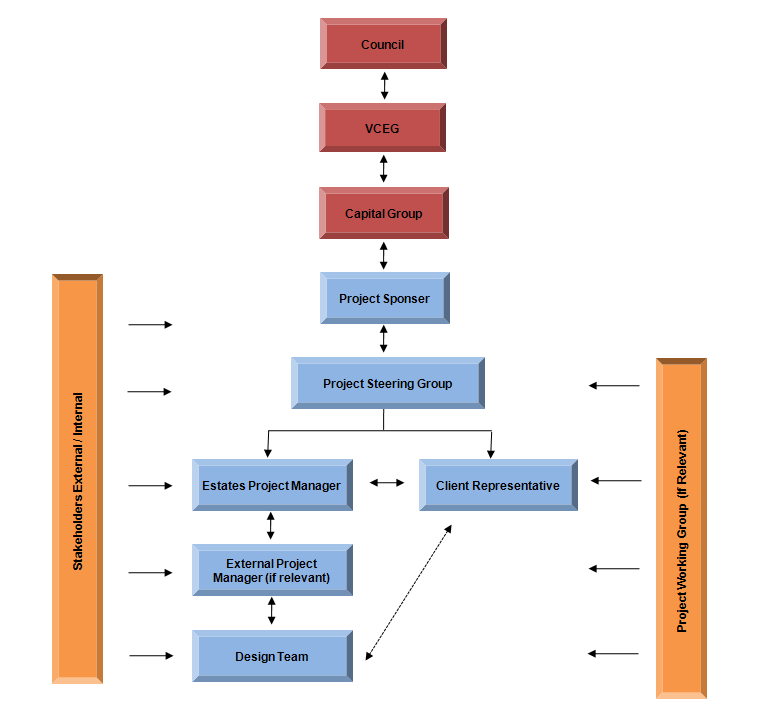 The names, address, telephone details of all the organisations involved in the project are included within the project directory. (Reference Template  – Project Directory)Key ContactsThe Project TeamThe principle parties involved with the project are:Client Liaison Officer:Mobile 				EmailEstates Project Manager:					Mobile 				EmailExternal Project Manager:Mobile 				EmailQuantity Surveyor:						Mobile				Tel Architect:							Mobile				Tel M&E Services Engineer:						Mobile				Tel Structural Engineer:		Mobile				Tel CDM Consultant:						Mobile				Tel Main Contractor:Mobile				Tel 4.3	Design Team Tenders Received and Accepted:4.4	Agree Design Team Fee Schedule and Drawdown:4.5	Execute Design Team Appointment Documentation:4.6	Execute and Issue Design Team Professional Warranties:4.7	Execute and Issue Design Team Novation Agreement:Construction Contract Particulars5.0	Project StrategyThe University has determined a strategy that will be adopted on each project for the management of design, procurement, construction and commissioning, Operation and Maintenance.5.1	DesignThe design team will be managed by the Architect as lead consultant. Roles and Responsibilities are detailed within the following templates;Scope of Service – External Project ManagerScope of Service – ArchitectScope of Service – Mechanical and ElectricalScope of Service – Structural and Civil Scope of Service – Quantity SurveyorScope of Service – CDMC & SWMPScope of Service – BREEAM AssessorScope of Service – AcousticsScope of Service – Fire EngineerScope of Service – Monitoring Architect5.1.1	Specialists Surveys, Reports and Consultant AppointmentsInformation to be provided / obtained during the project:FES3 – Prepare Design BriefOP2 – Develop ConceptDP2  - Detailed ProposalsTP1 – Produce Tender Documentation5.2	ConsultationConsultation will be undertaken throughout the project at the following intervals:FES2 – Prepare Full Business CaseFES3 – Prepare Design BriefOP2 – Develop ConceptDP2 – Detailed ProposalsC2 – Site Stakeholder Involvement5.3	ProcurementAppointment of the design team refer to the following process: P1 – Procurement Process 1 – Appoint Design TeamAppointment of specialist consultants / surveys refer to the following process:P2 – Procurement Process 2 – Specialist Consultants / SurveysAppointment of the main contractor refer to the following processes:DP1 – Expressions of InterestT1 – Produce Tender DocumentsT2 – Evaluate Tender ReturnsT3 – Appoint Contractor5.4	ConstructionOnsite management refer to the following processC1 Site Progress MonitoringC2 – Site Stakeholder InvolvementThe contract is to be administered by the NEC Project Manager using the following templates;Early Warning NotificationRecord of Risk Reduction MeetingNotification of a Compensation Event from the Project ManagerNotification of a Compensation Event from the ContractorQuotation for a Compensation EventProject Manager Instruction / NotificationSupervisor Instruction / NotificationTechnical EnquiryContractors SubmissionThe Contractor will be paid in accordance with the following processes;C2 – Project ValuationPP3 – Project Final Account5.5	Commissioning, Operation and MaintenanceFor handover meetings / procedures refer to the following process;C3 – Testing, Commissioning, HandoverFor User commissioning, training and acceptance refer to the following procedures;C3 – Testing, Commissioning, HandoverFor updating the asset register refer to the following process;PP2 – Post CompletionFor H&S file and as-built drawings refer to the following process;PP2 – Post Completion6.0	Project ControlsThe University has determined set processes that will allow the Project Manager to exercise control in the following areas;6.1	Change Control - Initiation of change requests - Preparation of change proposals - Approval of changes - Registering of project changesRefer to CC1 – Change Control Process6.2	ProgrammeThrough Stage’s A to J the Project Manager will manage the programme and update on a monthly basis. Once a Contractor is appointed a programme will be provided at four weekly intervals to the NEC Project Manager, this programme will subsequently be incorporated into the monthly report.The key dates are as follows:6.3	Cost6.3.1	Cost PlanningRefer to the following processes FES3 – Prepare Design Brief OP2 – Develop ConceptDP2 – Detailed Proposals and utilise template Cost Plan - Cashflow 6.3.2	Cost ReportingThis is to be undertaken monthly when the project is on site by the Quantity Surveyor utilising template Monthly Project Cost Summary	6.3.3	Invoicing ProcedureRefer to University Purchase to Pay Procedure http://www.leeds.ac.uk/purchasing/UoL/guidelines/guidelines.htmConsultant InvoicesAll fee invoices should be in accordance with the agreed fee drawn down schedule and pre agreed with the Project Manager prior to submission.All fee invoices from consultants are to be addressed to:University of Leeds,Accounts Payable,EC Stoner Building,Leeds,LS2 9JTThe Payee is to be marked as ‘University of Leeds’ and all invoices have to clearly identify the purchase order number prescribed for the works.Contractor InvoicesAt commencement a schedule of application dates should be agreed and provided to Estates Finance.On a monthly basis the Contractor’s work is valued and the Project Manager will issue a payment certificate. The Contractor will then raise an invoice for this amount.6.4	Risk The risk management process can be separated into three distinct phases:-Risk IdentificationRisks are either identified at a specific risk workshop, or on an ad hoc basis as the project progresses.  The entire project team are responsible for identifying risks, and reporting new risks to the Project Manager.The Project Manager has overall responsibility for the creation and management of the Risk Register, and all risks will be added to the risk register for the assessment stage.Risk AssessmentOnce a risk has been identified and added to the risk register it should be assessed.  The risk will be assigned an owner, who will assist the Project Manager in assigning a risk score, and agreeing any actions require to mitigate or remove the risk.The Project Manager will add these details to the risk register.Risk MonitoringThe ultimate responsibility for monitoring and updating the risk register lies with the Project Manager, however regular input is required from the risk owners.  Risks will be updated by the risk owner in the following instances:-Within each monthly reportWhen the risk has a significant change in statusUpdates on risks should be provided to the Project Manager.Refer to R1 – Risk ManagementQuality6.5.1	Definition of standardsThe University standards are contained within standard policies and procedures, this information will be passed to the Design Team at appointment and the Contractor at tender.Refer to the following processes:FES3 – Prepare Design BriefT1 – Produce Tender DocumentationSite Controls and InspectionRefer to the following process:C1 – Site Progress MonitoringDefects RectificationRefer to the following process:PP1 – Defects Resolution Post Handover6.5	Organisation and Administration6.5.1	Project Filing SystemRefer to the following process:FES3 – Prepare design BriefMeetingsRefer to the following process:C1 – Site Progress MonitoringMeeting StrategyThe following meetings are proposed as being necessary to run at the intervals stated and where necessary by exception.Project Progress ReportingProject Reports will be issued by the Project Manager on a monthly basis throughout the project in accordance with the client’s standards.Generally this report will include:Executive SummaryHealth & SafetyProgrammeFinancialStatutory/Client approvalsProcurementRisks/OpportunitiesConstruction activityQualityChange ControlKey issues/causes for concernActions to be progressed next monthProgress photographsAppendicesConsultant ReportsIssued monthly and containing input from consultants comprising:Design Development StatusInformation Requirements/Request StatusProposed ActionsUpdate on Owned RisksSummaryThese will be issued to coincide with the planned Project Team meetings.Refer to the following templates:Monthly Project Cost SummaryMonthly PM Report6.6	Health and SafetyRefer to the following processes;HS1 – Site Survey / VisitsHS2 – Pre StartHS3 – Onsite WorkingC1 – Site Progress MonitoringApproval StageApproval Sign off DateGateway 1 Approval – Prima Facie Business case Sign offGateway 2 Approval – Full Business Case Sign offGateway 3 Approval – Funding GrantedGateway 4 Approval – Stage A/B Sign OffGateway 5 Approval – Stage C Sign OffGateway 6 Approval – Stage D/E sign OffGateway 7 Approval – Tender Report ApprovalGateway 8 Approval - CompletionCurrent Approved ProgrammeLocation:Current Approved BudgetRequiredReceivedActionProject ManagerArchitectM&E EngineerS&C EngineerQuantity SurveyorCDM Co-ordinatorRequiredReceivedActionProject ManagerArchitectM&E EngineerS&C EngineerQuantity SurveyorCDM Co-ordinatorRequiredReceivedActionProject ManagerArchitectM&E EngineerS&C EngineerQuantity SurveyorCDM Co-ordinatorRequiredReceivedActionArchitectM&E EngineerS&C EngineerRequiredReceivedActionArchitectM&E EngineerS&C EngineerRequiredReceivedActionContract Notice IssuePQQ PQQ EvaluationITTITT EvaluationTender ReportExecute and issue main contractConsultant Design Responsibility MatrixReference:Date:1 = PRIMARY RESPONSIBILITY2 = SUPPORTING ROLEIf there is no External Project Manager, the Estates Project Manager will undertake all the detailed responsibilities.Project  ManagerExternal Project ManagerQuantity SurveyorArchitectCivil/Structural EngMechanical & Electrical EngCDM CoordinatorMain ContractorAppointment of Consultants12Brief Information122222Instruct changes to brief122222Design team co-ordination21222Co-ordination of services 2221Site ownership and boundaries1222Land and/or building survey2122Services survey212222Adjoining premises/department1222222Air and/or water condition1Planning Application222122Building Regs Compliance Certificate2122Fire Certificate Application2122Water retaining tanking DPC’s and DPM’s (roof)21222Building envelope design21222Internal walls, partitions, ceilings21222Internal finishes2122Building structure elements22122Paint performance spec to primary steel212Galv perf spec to external steel212Subcontractor design criteria for concealed steelwork connections12Architectural metalwork21222Underground drainage2122Roof drainage21222Int drainage22212Int sanitary installation2212Sanitary fittings212Rainwater system2212Main water supply2212Cold water distribution2212Hot water supply/distribution2212Structure fire protection performance spec for intumescent paint2212Fire stopping21222Fire fighting installations and strategy21222Fire alarm/detection2212Electrical power and lighting (Internal and External)2212Communications systems2212Security services212222BMS Systems22212Lightning protection (earthing and bonding)22212Heating installation/fuel supply22212Builders work holes >150 mm x 150 sq22122Builders work holes <150 x 15022122Mechanical engineering22212Plant room layouts2212Air conditioning systems22212Main gas supply/distribution22212Lifts, conveyors and hoists22212Refrigeration plant/installations22212External Envelope Cleaning and Maintenance2221222Laboratory Equipment2122222Specialist Equipment schedule2122222Lab furniture221222Services sound control and acoustics22212AV Systems2212Video conferencing services2212Fixed furniture and fittings (not loose)212Signage2122Hard and soft landscaping2221222Cost planning and control1222Building contract preliminaries221222Maintenance manuals21On site quality inspection222221Pre Tender Health and Safety plan222221Construction Health and Safety Plan1Health and Safety file (inc O&M Manuals)22221SurveyRequiredReceivedActionCondition Survey of ServicesAsbestos Type 3TopographicalSite InvestigationCCTV / Drainage SurveyEcological SurveyDDA ReportAcoustic ReportFire Engineering ReportBREEAM Transport SurveyMonitoring ArchitectLandscaping ArchitectInterior DesignerRequiredReceivedActionConcept sketchesConcept floor lay outsProposed schematicsInitial Cost PlanGateway ApprovalRequiredReceivedActionBlock PlanElevationsArea SchedulesIndicative Details of StructureServices Schematics and typical detailsSpecificationsTechnical InstructionsCost PlanGateway ApprovalRequiredReceivedActionRoom Data SheetsElevationsDetailed Building Services SpecificationDetailed Architectural SpecificationSchematics and typical detailsCost PlanGateway ApprovalRequiredReceivedActionStandard University Invitation to Tender DocumentationSpecifications’ for developmentSite plan, General Arrangements, Elevations and Typical Details IssuedArchitect Contract (if to be novated)Engineer Contract (if to be novated)Planning Permission and ConditionsDetailed Building Services Specifications’Detailed Architectural Specifications’Construction Method StatementUniversity Standard DocumentationNEC Contract DocumentationEmployers Requirement DocumentationSite Accommodation LayoutPre Tender Health and Safety PlanSite Waste Management PlanRequiredReceivedActionEnd UserMaintenance and OperationsRequiredReceivedActionEnd UserISSCateringEngineering ServicesCleaningSecurityMaintenance & Operations – Area Maintenance TeamMaintenance & Operations – Fire & Emergency LightingMaintenance & Operations – Grounds MaintenanceCentral H&S (Fire)Central Teaching / AVEquality and DiversityRequiredReceivedActionEnd UserISSCateringEngineering ServicesCleaningSecurityMaintenance & Operations – Area Maintenance TeamMaintenance & Operations – Fire & Emergency LightingMaintenance & Operations – Grounds MaintenanceEstates SustainabilityEstates H&S (Asbestos)Faculty H&SCentral H&S (Fire)Central Teaching / AVEquality and DiversityRequiredReceivedActionEnd UserISSCateringEngineering ServicesCleaningSecurityMaintenance & Operations – Area Maintenance TeamMaintenance & Operations – Fire & Emergency LightingMaintenance & Operations – Grounds MaintenanceEstates SustainabilityEstates H&S (Asbestos)Estates Interior DesignerFaculty H&SCentral H&S (Fire)Central Teaching / AVEquality and DiversityRequiredReceivedActionEnd UserISSCateringEngineering ServicesCleaningSecurityMaintenance & Operations – Area Maintenance TeamMaintenance & Operations – Fire & Emergency LightingMaintenance & Operations – Grounds MaintenanceEstates H&S (Asbestos)Estates Interior DesignerCentral H&S (Fire)Central Teaching / AVPlannedProgrammeDuration(weeks)ActualProgrammeVariationStage A/B SignoffStage C signoffStage D signoffPlanning submissionPlanning approvalTenderContract awardConstruction startConstruction completionClient fitting outOccupationMeetingChaired byFrequencyProject Team MeetingsProject ManagerDesign Team MeetingsArchitectStakeholder MeetingsProject ManagerContract Liaison MeetingsProject ManagerCommissioning MeetingsProject ManagerAt identified stages during the project.